4 ступень (21- 22 группы)1.Обвести буквы У по контуру, а затем продолжить строчку. (Строка начинается слева - направо.). 2.Рассмотреть портреты Ю. А. Гагарина и В. Терешковой. (Первые космонавты. 12 апреля - День космонавтики). 3.Прочитать слова в столбике (левый верхний угол на стр. 51).Сделать звуковой анализ слов (обозначить красной точкой внизу гласные, синей - твёрдые согласные, зелёной - мягкие согласные.). Придумать предложения с этими словами (устно). 4. Составить связный текст о космосе и космонавтах.(Не менее 5 предложений.). 5.Ответить на вопросы (стр. 51, устно). 6.Прочитать текст "Первый космонавт". Четверостишие выучить наизусть. (стр. 51). Примечание. Сделать зарисовку о космосе (по желанию.) 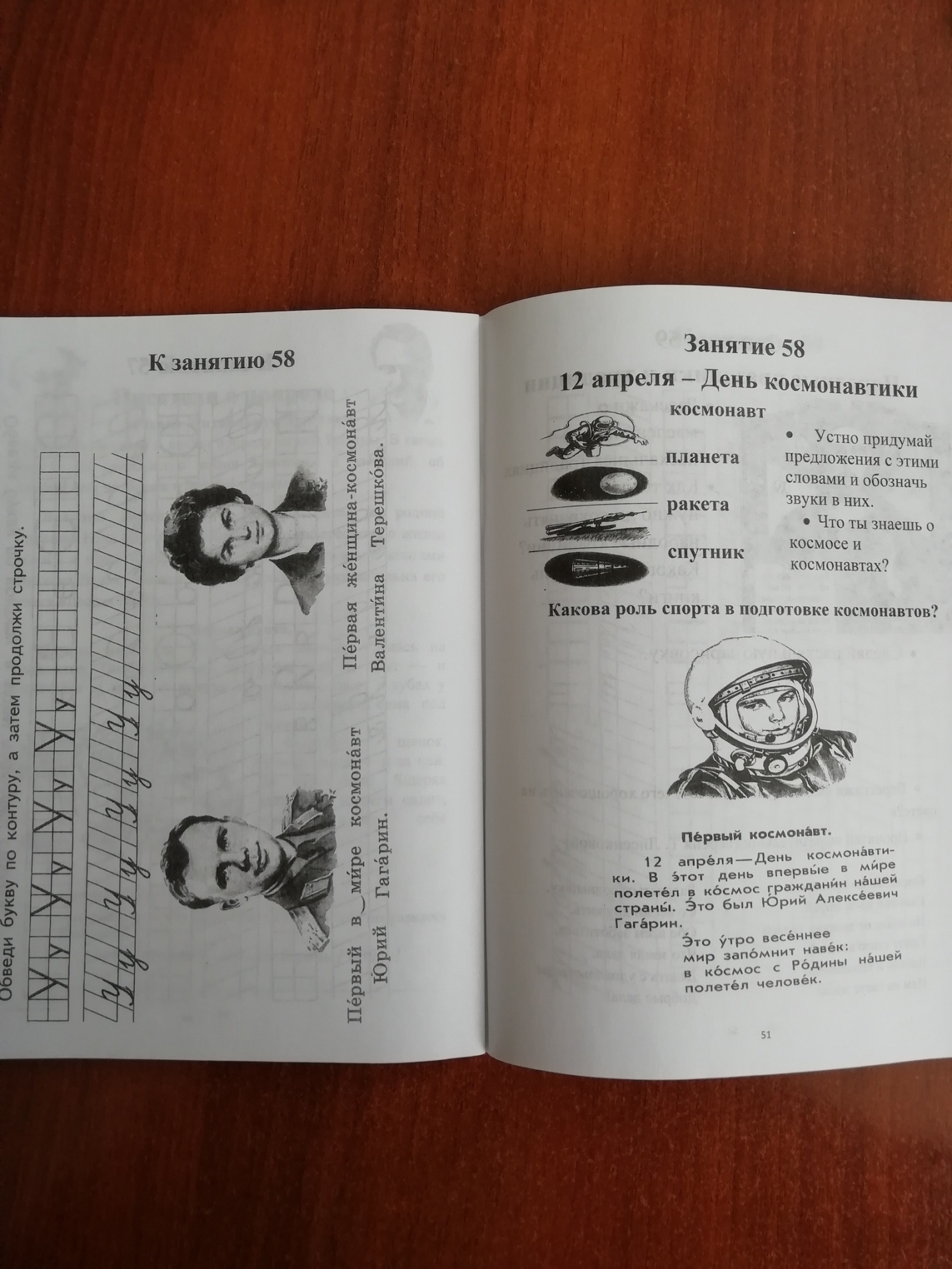 